Stay Positive Week 2The Cure for ComplainingSeveral Psycology articles tell of the benefits of _____________________…Gratitude helps people ________________ toxic emotions.Gratitude promotes physical health Gratitude reduces ________.Gratitude improves ________ quality.Gratitude aids in stress ________________.Gratitude reduces ________________ and ________________.Gratitude facilitates ________________________. Gratitude strengthens ________________________. Gratitude encourages ________________ other people.  ________________ is the opening to peace and joy in your life!4 simple ways to discover more gratitude in your life…Keep a ________________ of the things you are thankful for.  Writing down the things God has blessed you with builds the habit of ________________ and __________________ on His blessings.When it comes to practicing gratitude, ________________________ is important. Get into a routine of writing in your journal daily.   Express your ________________ to others.  Sharing with others helps you be reminded of how blessed you are and makes you free to ________________ those blessings with others. Think about the people in your life who have made a positive impact on you. Tell them how much you ________________________ them. ________________ the small things in your life.  Our growth spiritually is not often the large events or big gestures, instead it’s determined by the person you are ________________________ to be each day.When you celebrate the small things, what you’re doing is celebrating your ________________.  Slow down, pause and enjoy the small things, instead of obsessing about the ________________ or dwelling on the _____________. ________________ on the things you are grateful for in your life.Meditation is a powerful practice in __________-________________. Another way to say it is “Think on what is true…”The goal isn’t to pretend life is always peachy, it’s to become an active ________________of the good things in your life. 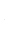 So What Now? Determine in your heart today that life is more than the circumstances thrust upon us.  Daily spend time thanking God for the things HE has done.  Depend on His blessings to carry you through the hard parts of life.  Deepen your observation of His blessings and share an attitude of gratitude.  Stay Positive Week 2The Cure for ComplainingSeveral Psycology articles tell of the benefits of _____________________…Gratitude helps people ________________ toxic emotions.Gratitude promotes physical health Gratitude reduces ________.Gratitude improves ________ quality.Gratitude aids in stress ________________.Gratitude reduces ________________ and ________________.Gratitude facilitates ________________________. Gratitude strengthens ________________________. Gratitude encourages ________________ other people.  ________________ is the opening to peace and joy in your life!4 simple ways to discover more gratitude in your life…Keep a ________________ of the things you are thankful for.  Writing down the things God has blessed you with builds the habit of ________________ and __________________ on His blessings.When it comes to practicing gratitude, ________________________ is important. Get into a routine of writing in your journal daily.   Express your ________________ to others.  Sharing with others helps you be reminded of how blessed you are and makes you free to ________________ those blessings with others. Think about the people in your life who have made a positive impact on you. Tell them how much you ________________________ them. ________________ the small things in your life.  Our growth spiritually is not often the large events or big gestures, instead it’s determined by the person you are ________________________ to be each day.When you celebrate the small things, what you’re doing is celebrating your ________________.  Slow down, pause and enjoy the small things, instead of obsessing about the ________________ or dwelling on the _____________. ________________ on the things you are grateful for in your life.Meditation is a powerful practice in __________-________________. Another way to say it is “Think on what is true…”The goal isn’t to pretend life is always peachy, it’s to become an active ________________of the good things in your life. So What Now? Determine in your heart today that life is more than the circumstances thrust upon us.  Daily spend time thanking God for the things HE has done.  Depend on His blessings to carry you through the hard parts of life.  Deepen your observation of His blessings and share an attitude of gratitude.  